		 Emirates / Airlige Application Form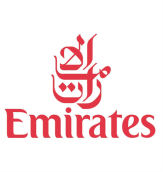 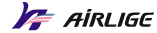 Name 	     					   Sex   Date of Birth  					   Age   Nationality    			Email Address   Telephone No.   			Cell Phone No.   Address     Height (cm)    			Weight (kg)   Initial Screening Venue (please delete accordingly)		Tokyo (Sep 10th)		Osaka (Sep 24th) Qualifications and SkillsQualifications and SkillsAbilities and SkillsLevel / Score; Date achieved; Relevant Information     Career and Employment HistoryCareer and Employment HistoryCareer and Employment HistoryPeriod (mm/yy–mm/yy)Company and AddressPosition and Description of DutiesOver-seas ExperienceOver-seas ExperienceOver-seas ExperienceOver-seas ExperiencePeriod (mm/yy–mm/yy)City and CountryAccommodation TypePurpose of StayEducation (From Highest to High School)Education (From Highest to High School)Education (From Highest to High School)Education (From Highest to High School)Period (mm/yy–mm/yy)QualificationMajor SubjectSchool and Address